Responses to Questionnaire for Parents Summer 2018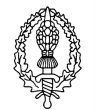 Thank you to those of you who completed our recent parent survey. This year 134 families responded to the survey, representing 42% of our families. The proportion of responses across school was as follows:-Summary ConclusionWe do work hard to take on board your feedback and we are absolutely delighted that in the majority of areas the proportions of families that strongly agree with the statements has risen again this year.   The three main areas that stand out are regarding behaviour, homework and communication. With regard to behaviour within lessons, looking further into the data, the parents who disagree are in 2 classes in particular where we have been supporting pupils with challenging behaviour. We will continue to deploy our own support staff and work closely with outside agencies to ensure behaviour of one or two pupils does not impact in learning. Overall 92% of parents agree or strongly agree that behaviour in school is good. Each child’s interpretation of bad behaviour is different and relative to their own behaviour. Formal and informal lesson observations by senior leaders evidence at least good behaviour in all lessons. Visitors often compliment our children on their behaviour.  We have focused during the last year on improving our behaviour in school, looking at behaviour in and around school, and at lunchtimes.   During the summer term we trialled some changes to how our Golden Time sanction and reward system works, and then took feedback from the children and staff.  Our ‘new look’ Golden Time will be rolled out during the Autumn term – teachers will talk about changes at our Meet the Teacher evening in early September.  We will continue to monitor how effective the changes are.Homework continues to be an area where we receive some dissatisfaction. We continue to work to try to ensure there is a small amount of homework set by class teachers, but a number of opportunities for parents to work further with their children if they wish to through sharing our spelling and maths focuses on our VLE and encouraging daily reading at home. Overall this area of the survey shows big improvements since our work on this area.We work very hard to ensure effective communication between school and home – our VLE is kept up to date with weekly information for each year group and diary dates and regular newsletters are sent out by Parent mail.   In addition, teachers send out more informal reminders about events where appropriate.  We acknowledge that the majority of concerns about communication came from Reception parents and will be working on ensuring that this an area we will improve next year.Thank you so much for taking the time to make our GREAT school EVEN BETTER!!R123456No Year statedTotal282121211314133134Strongly AgreeAgreeDisagreeStrongly DisagreeDon’t know1My child is happy at school70%26%3%0%1%2My child feels safe at school79%21%0%0%0%3My child makes good progress at school65%32%2%0%1%4The school meets my child’s particular needs60%36%2%0%2%5My child is well looked after at school77%21%1%0%1%6My child is taught well72%26%0%0%3%7This school helps my child to develop skills in communication, reading, writing and mathematics71%29%0%0%0%8My child receives appropriate homework for their age57%34%5%0%5%9There is a good standard of behaviour in school57%35%3%0%4%10My child’s lessons are not disrupted by bad behaviour35%43%6%1%16%11This school deals effectively with bullying38%24%4%0%34%12This school is well led and managed63%35%0%0%2%13This school helps me to support my child’s learning62%34%2%1%2%14This school responds well to any concerns I raise57%33%2%1%7%15This school keeps me well informed.59%36%5%0%1%16Would you recommend this school to another parent?Yes99%No1%